Фотоотчёт о проведении конкурса чтецов«Любимый уголок земли» в 5-6 –х классахПобедители и призёры конкурса чтецовАли-оглы Карина 6 «А»                                 Караибрагимова Озлем 5«А»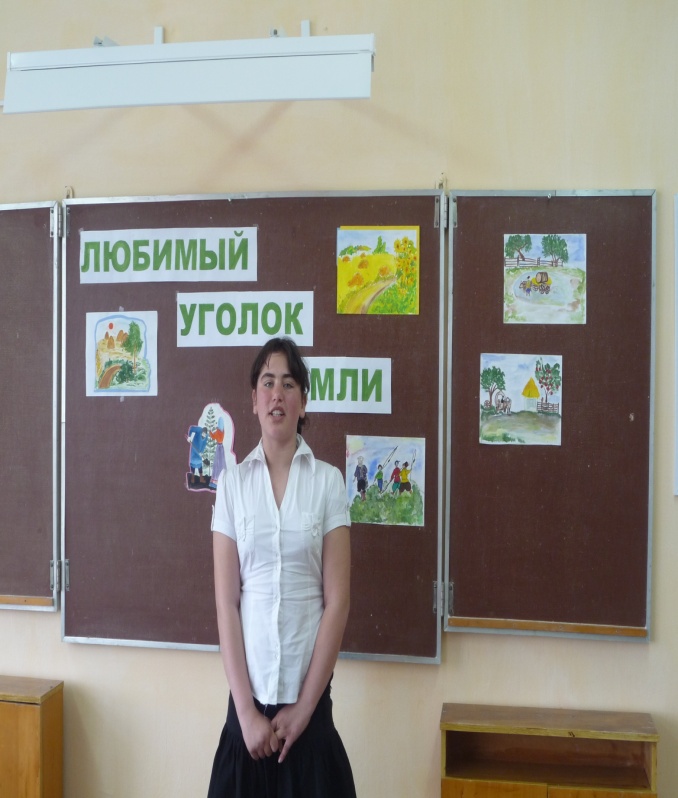 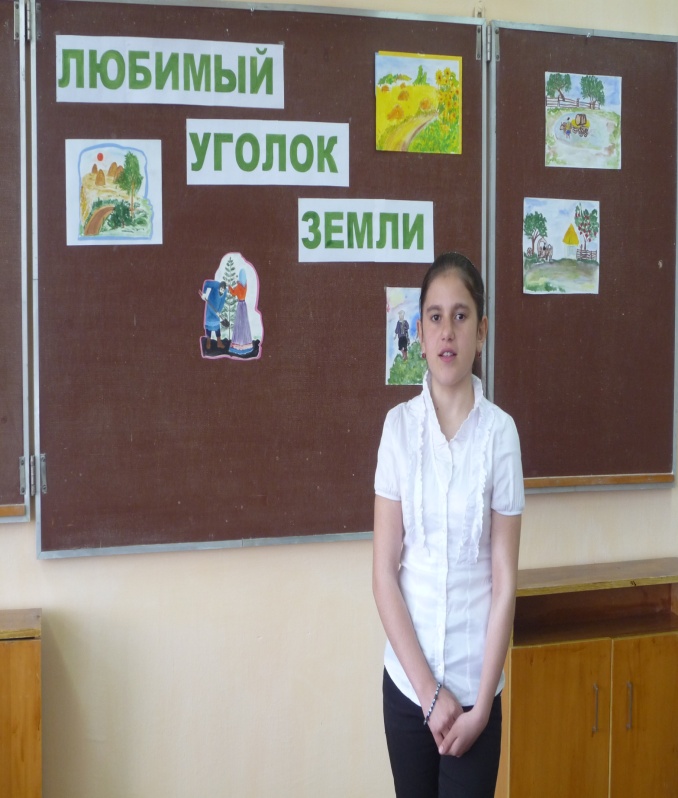 Слоян Марина 5«А»                                   Мамыш-оглы Зарина 6 «Б»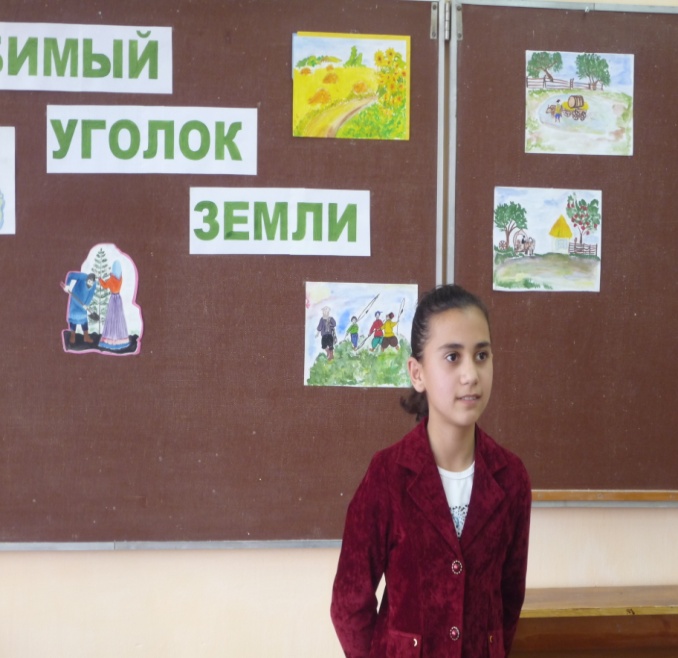 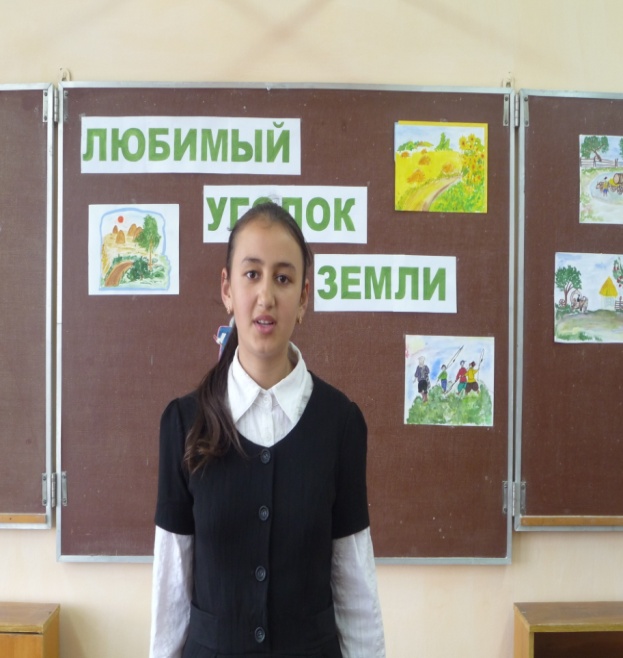 Деревенских Максим 5 «В»                        Тибижева Евгения 5 «В»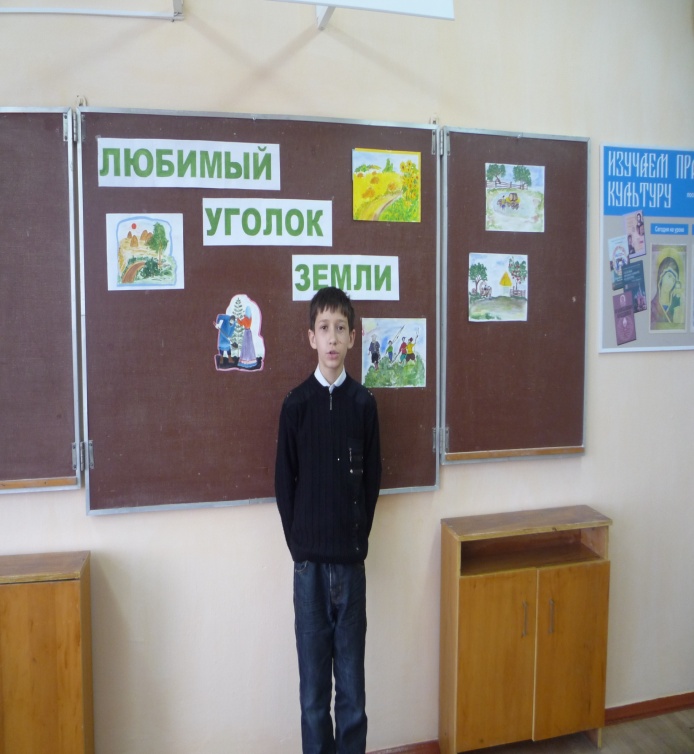 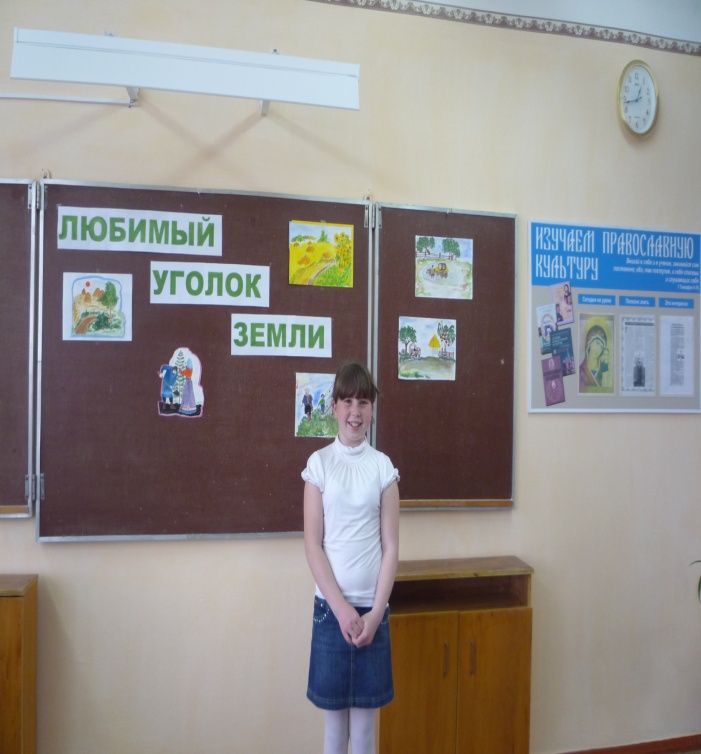 Халявка Юля  5«Б»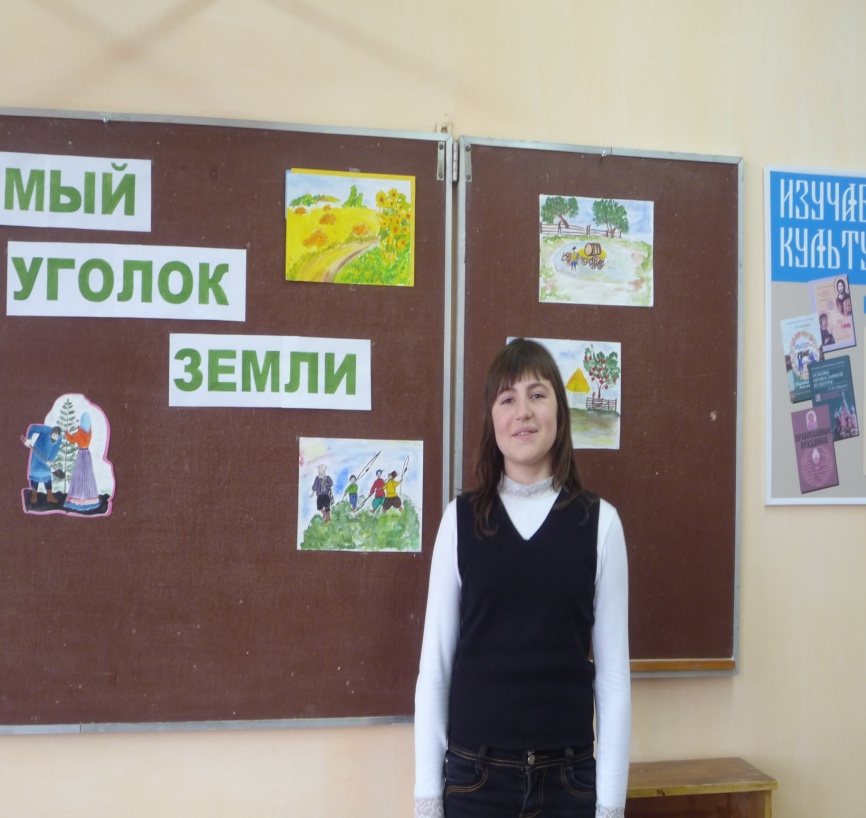 